Южно-Уральская торгово-промышленная палата приглашает предпринимателей на БЕСПЛАТНЫЙ обучающий семинар «Онлайн торговля: 600 тысяч возможностей для Вашего бизнеса».Если вы достигли потолка в оборотах и вам катастрофически не хватает новых каналов сбыта продукции или услуг, то это мероприятие для вас!Приглашаем предпринимателей на обучающий семинар по работе с площадкой малых закупок г. Москвы - АИС «Портал поставщиков».Расскажем, как продавать быстро, увеличивая прибыль с помощью этого ресурса.Научим пользоваться площадкой.Зарегистрируем.Ответим на вопросы.8000 государственных заказчиков г. Москвы. 
Более 1500 контрактов на площадке заключаются ежедневно. Участие бесплатное! Регистрация обязательная!
 В ПРОГРАММЕ СЕМИНАРА:Анонс программы мероприятия. Анонс спикеров. Презентация по цифровизации и трендам будущего.Возможности онлайн-торговли. Новые рынки сбыта. Электронные магазины – новый инструмент взаимодействия с государственными заказчиками. АИС «Портал поставщиков» – успешный опыт получения новых каналов сбыта.Выступление представителя государственного Заказчика по обязательному размещению закупок малого формата в электронных магазинах.Выступление предпринимателя по опыту работы на госзакупках в АИС «Портал поставщиков» и малых закупках у государственных заказчиков.Облачная ЭЦП: удобный инструмент быть постоянно онлайн на торгах. Теоретический блок по работе на АИС «Портал поставщиков».Практическая работа в группах по 10-15 человек. Знакомство и командообразование. Мозговой штурм «5 главных проблем и их пути решения для успешной торговли с государственными заказчиками». Подведение итогов и совместное составление Топа.Практическая помощь участникам по регистрации и использованию АИС «Портал поставщиков», ответы на вопросы. Вопросы по онлайн консультациям.Дата и время: 17 сентября 2020 года, 10:00.
Место проведения: г. Челябинск, Южно-Уральская торгово-промышленная палата, ул. Сони Кривой, 56, актовый зал, 6 этаж.Регистрируйтесь прямо сейчас! Все участники будут обеспечены средствами индивидуальной защиты!
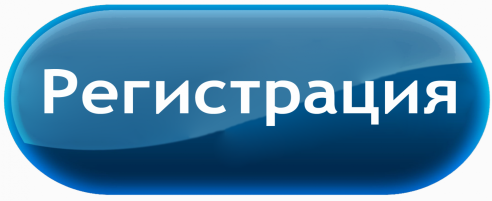 Позвольте нам узнать Вас лучше!Пройдите опрос по выявлению узнаваемости АИС «Портал поставщиков» среди субъектов малого и среднего предпринимательства!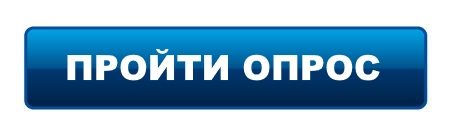 